SMLOUVA O VÝKONU AUTORSKÉHO DOZORUuzavřená podle ust. 1724 a násl.  zákona. č. 89/2012 Sb., Občanský zákoník v platném znění(dále jen občanský zákoník)Objednatel:  	Služby Boskovice, s.r.o.	U Lázní 2063/3	680 01 BoskoviceIČO:	26944855DIČ:	CZ26944855Zastoupen:	Mgr. Milanem Stryou, jednatelem společnostiBankovní spojení:	KB a.s.Číslo účtu:	35-2095650207/0100Kontakt:	tel.:	511 123 270	mob.:	606 902 523	e-mail:	strya.sb@boskovice.cz(dále jen objednatel)aZhotovitel:       	MIX MAX – ENERGETIKA,s.r.o.			Slevačská 245/11615 00 BrnoIČ:		 	26938332DIČ:			CZ26938332Zapsán:		v OR u KS Brno, oddíl C, vložka 46896Zastoupen:		Ing. Štěpánem Brusem, jednatelem společnostiBankovní spojení:	Raiffeisenbank, a.s.Číslo účtu:		5766914001/5500Kontakt:		tel.:	541 216 060			mob.:	602 578 886			e-mail:	brus@mixmaxenergetika.cz(dále jen autorský dozor - AD)I. Předmět smlouvy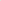 1. 	Předmětem plnění podle této smlouvy je výkon autorského dozoru projektanta při realizaci stavby „Zásobování teplem a elektrickou energií - Boskovice, střed“ včetně všech souvisejících činností popsaných níže v této smlouvě.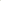 Výkon autorského dozoru obsahuje zejména:účast na předem dohodnutých kontrolních dnech stavby, (předpoklad 1x za 7 dnů) sledování dodržení projektové dokumentace s přihlédnutím na podmínky stanovené orgány státní správy a podmínky stanovené ve stavebním povoleníposkytování vysvětlení potřebných k vypracování dodavatelské projektové dokumentaceposkytování vysvětlení potřebných pro provádění stavby  posuzování návrhů zhotovitele stavby na změny a odchylky v částech projektů zpracovávaných zhotoviteli z pohledu dodržení technicko-ekonomických parametrů stavby a lhůt výstavbyspolupráce s technickým dozorem objednatele a koordinátorem BOZPúčast na odevzdání a převzetí stavby nebo její části účast při závěrečné kontrolní prohlídce stavbyZhotovitel se zavazuje pro objednatele provést dílo (výkony autorského dohledu) svým jménem a na vlastní odpovědnost v termínu, rozsahu a za podmínek sjednaných v této smlouvě, ve věcném a časovém rozsahu vymezeném v předmětu smlouvy. Objednatel se zavazuje zaplatit cenu za provedené výkony autorského dohledu.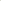 Výkony autorského dohledu dle této smlouvy je zhotovitel oprávněn provést prostřednictvím odpovědného zástupce autora specializovaných částí projektové dokumentace v souladu s oddílem V. této smlouvy.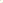 II. Termín a místo plnění1.	Zhotovitel se zavazuje provést sjednané dílo v termínech, které vycházejí z termínů vlastní realizace stavby.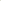 Termín zahájení výkonu AD: 	ihned po nabytí účinnosti této smlouvy. Nabytí účinnosti této smlouvy je vázáno na den, kdy nabude účinnosti smlouva o dílo se zhotovitelem stavby „Zásobování teplem a elektrickou energií - Boskovice, střed“. Pokud ke dni uzavření, tedy nabytí platnosti této smlouvy bude již účinná smlouva o dílo uzavřená se zhotovitelem výše uvedené stavby, nabude tato smlouva o výkonu autorského dozoru účinnosti dnem uzavření, jinak až dnem, kdy nabude účinnosti smlouva o dílo se zhotovitelem stavby. O skutečnosti, že je smlouva o dílo podepsána, objednatel informuje autorský dozor do 3 dnů. Splnění závazku bude deklarováno protokolem o splnění závazku podepsaným objednatelem a zhotovitelem.Termín ukončení výkonu AD:	do doby vydání pravomocného kolaudačního rozhodnutí a uvedení stavby do trvalého užívání.Strany smlouvy se dále dohodly, že pokud by v průběhu realizace díla došlo k prodlení s plněním z důvodu neočekávaných okolností, které nastaly bez zavinění některého z účastníků (vyšší moc), prodlužuje se termín plnění díla o stejný počet dní trvání těchto okolností. Smluvní strana, která se o takových okolnostech dozví, je povinna neprodleně informovat druhou smluvní stranu. 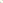 Místem plnění autorského dozoru bude zejména místo realizace stavby, kterým je město Boskovice.III. Cena za díloOdměna za kompletní, řádné a včasné provedení autorského dozoru dle této smlouvy je nejvýše přípustná, platná po celou dobu realizace stavby a obsahuje veškeré práce, dodávky, činnosti a náklady související s řádnou realizací autorského dozoru: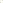 Cena celkem bez DPH			  90.000,- KčDPH 21 %					  18.900,- Kč---------------------------------------------------------------------CELKOVÁ CENA vč. DPH		          	108.900,- KčV ceně jsou zahrnuty vynaložené náklady včetně nákladů na cestovné.IV. Placení díla a fakturaceObjednatel nebude poskytovat zhotoviteli AD zálohy.Pro fakturování a placení díla se smluvní strany dohodly, že úhrada ceny díla bude zhotoviteli placena dílčími platbami na základě plnění služeb, max. do výše sjednané smluvní ceny. Zhotovitel vystaví první fakturaci ke dni 30.9.2020 a dále budou zhotovitelem vystaveny  faktury ve čtvrtletních intervalech s vyznačenou splatností 30 kalendářních dnů ode dne prokazatelného doručení daňového dokladu objednateli.  Poslední fakturace proběhne po získání pravomocného kolaudačního rozhodnutí a uvedení stavby do trvalého užívání. Faktura zhotovitele musí obsahovat všechny obvyklé náležitosti platebních dokladů stanovené zákonem o DPH a občanským zákoníkem, zejména: označení faktury a číslo,  obchodní název a sídlo objednatele a zhotovitele, jejich IČ a DIC,  předmět plnění a den splnění,  den vystavení faktury, den uskutečnění zdanitelného plnění a lhůtu splatnosti,  označení banky a číslo účtu, na který má být placeno,  fakturovanou částku a další náležitosti podle zákona č. 235/2004 Sb. o DPH ve znění pozdějších předpisů, včetně razítka zhotovitele a podpisu oprávněné osoby zhotovitele,  údaje pro daňové účely.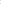 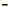 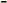 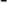 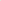 V. Realizace dílaKvalifikační podmínkyZhotovitel se zavazuje sjednané dílo provést s odbornou péčí v rozsahu stanoveném v této smlouvě a za dodržení kvalitativních podmínek a jakosti ve smyslu závazných předpisů platných v době zhotovení díla, dále v souladu se stavebním zákonem č. 183/2006 Sb., o územním plánování a stavebním řádu a navazujícími vyhláškami (zejména vyhl. č. 499/2006 Sb., o dokumentaci staveb, ve znění vyhlášky č. 62/2013 Sb.,). Dílo musí být provedeno v souladu s touto smlouvou a nesmí mít nedostatky, které brání využití díla k určenému účelu.Zhotovitel prohlašuje, že výkon AD bude zajištěn prostřednictvím kvalifikované osoby, autorizovaným inženýrem.Zhotovitel prohlašuje, že mu jsou známy technické, kvalitativní a specifické podmínky, za nichž se má dílo realizovat.Povinnosti smluvních stranZhotovitel prohlašuje, že má k datu podpisu této smlouvy uzavřenou pojistnou smlouvu, jejímž předmětem je pojištění odpovědnosti za škodu způsobenou zhotovitelem objednateli či třetí osobě v souvislosti s výkonem jeho činnosti při realizaci díla v minimálním rozsahu pojištění odpovědnosti 250 tis. Kč.Zhotovitel se zavazuje, že po celou dobu trvání této smlouvy a po dobu záruky bude pojištěn ve smyslu tohoto ustanovení. Doklad o pojištění je zhotovitel povinen na požádání předložit objednateli. Splnění této povinnosti je zhotovitel povinen zajistit u svých případných poddodavatelů, přičemž odpovědnost zhotovitele za škodu způsobenou v důsledku porušení povinností při provádění díla zahrnuje také odpovědnost za škodu způsobenou v důsledku porušení povinností poddodavatel.VI. Závěrečná ustanoveníTam, kde nejsou práva a závazky smluvních stran výslovně upraveny, platí ustanovení občanského zákoníku.Tuto smlouvu lze změnit nebo upřesnit pouze písemným dodatkem a očíslovaným podle pořadových čísel, který bude potvrzen a odsouhlasen smluvními stranami a prohlášen za nedílnou součást této smlouvy.Tato smlouva je vyhotovena ve čtyřech stejnopisech, všechny jsou s platností originálu, z nichž každá strana obdrží po dvou vyhotoveních.Smluvní strany se dohodly, že objednatel bezodkladně po uzavření této smlouvy odešle smlouvu k řádnému uveřejnění do registru smluv vedeného Ministerstvem vnitra ČR.Smlouva nabývá platnosti dnem jejího podpisu oběma smluvními stranami. Účinnosti nabývá smlouva okamžikem jejího zveřejnění v registru smluv.Zhotovitel souhlasí s uveřejněním této smlouvy, včetně osobních údajů, v souladu se zvláštními právními předpisy, zejména se zákonem o registru smluv a zákonem č. 106/1999 Sb., o svobodném přístupu k informacím, ve znění pozdějších předpisů. Smluvní strany se dohodly, že uveřejnění v registru smluv (ISRS) včetně uvedení metadat provede objednatel.Zhotovitel současně bere na vědomí povinnost objednatele vyplývající ze zákona č. 106/1999 Sb., o svobodném přístupu k informacím, ve znění pozdějších předpisů a souhlasí se zveřejněním obsahu této smlouvy, včetně faktur odpovídajícím způsobem.V Boskovicích dne 2.6.2020			V Brně dne 19.5.2020Za objednatele:					Za zhotovitele - autorský dozor:Mgr. Milan Strya - jednatel				Ing. Štěpán Brus - jednatel